Guía 1: MATEMÁTICA PLAN COMÚNPropiedades de los Logaritmos	Los logaritmos poseen diversas propiedades, las principales son las siguientes: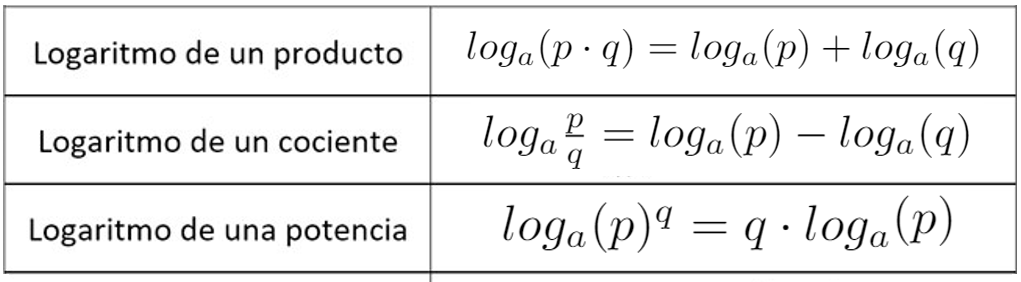 Logaritmo de un Producto:	El logaritmo de un producto se entiende como la suma de los logaritmos. Esto sirve para calcular ciertos logaritmos, por ejemplo, si sabemos que log 2= 0.3, podemos calcular log 200 como sigue: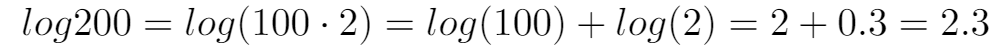 Ejercitación:IMPORTANTE: Estos ejercicios NO llevan calificación, son para práctica durante la clase.Separa como adición los siguientes logaritmos, y calcula su valor de ser posible: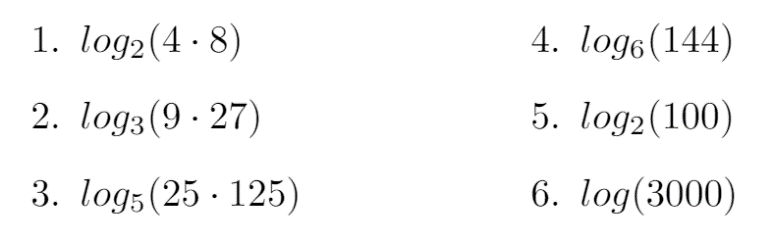 Sabiendo que: 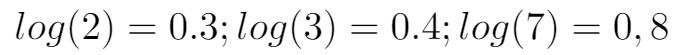 	Calcula: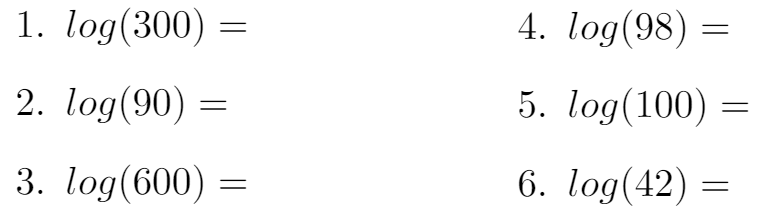 	Logaritmo de un Cociente:	El logaritmo de un cociente se entiende como la diferencia de los logaritmos. Esto, al igual que el anterior, nos permite calcular ciertos logaritmos, tal como el siguiente ejemplo: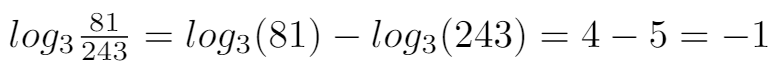 Ejercitación:IMPORTANTE: Estos ejercicios NO llevan calificación, son para práctica durante la clase.Separa como diferencia las siguientes divisiones del argumento de un logaritmo: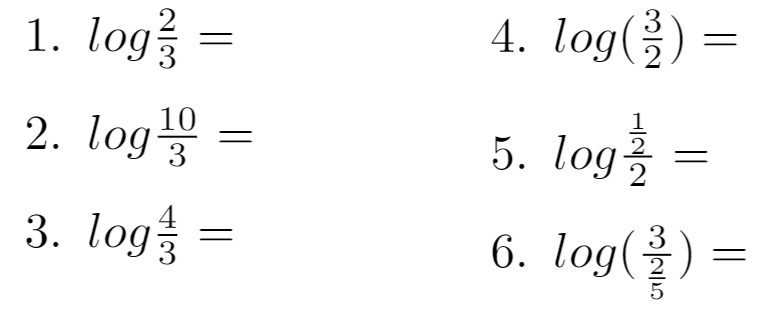 Logaritmo de una Potencia		El exponente de la potencia se convierte en un factor multiplicador del logaritmo, permitiendo ahorrarnos muchos cálculos en el proceso, como, por ejemplo: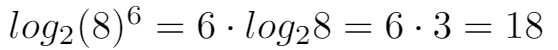 Ejercitación:IMPORTANTE: Estos ejercicios NO llevan calificación, son para práctica durante la clase.Simplifica los cálculos utilizando la propiedad de Logaritmo de una Potencia: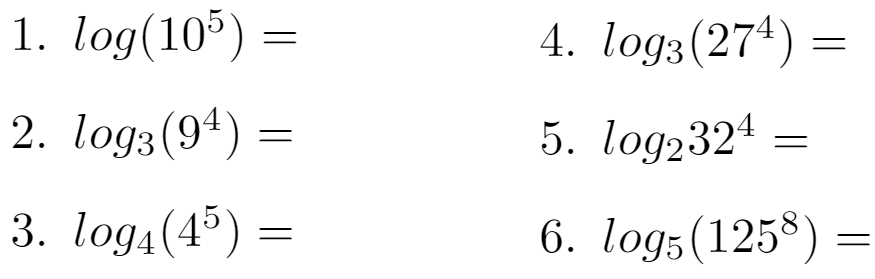 EvaluaciónIMPORTANTE: Estos ítem son los que serán calificados y deberás entregar en la fecha señalada.Para los cálculos utiliza los siguientes valores de logaritmos: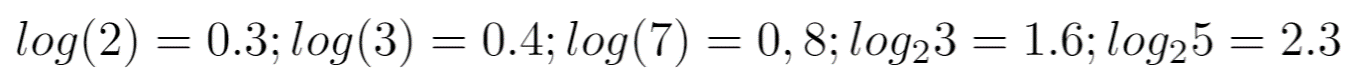 Calcula el valor numérico de los siguientes logaritmos (3pts c/u):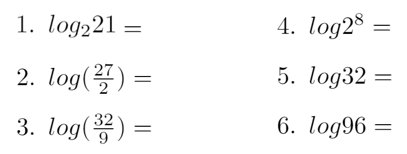 Calcule el valor numérico de los siguientes logaritmos, utilizando diversas propiedades (2pts c/u):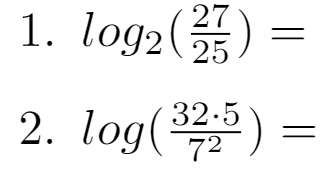 Explique con sus palabras a qué se asocia el valor numérico del logaritmo (1pto).Observación: Encontrar el valor numérico implica dejarlo expresado como un número real, no como logaritmo. Es decir, si el resultado es log(2), se debe anotar como resultado 0.3.Curso: 3° MFecha: Calificación:Puntaje Ideal: 23Puntaje Obtenido:Objetivo de aprendizajeIndicadores de EvaluaciónOA 03
Objetivo de la Guía:
Mostrar que comprenden los conceptos de potencia y logaritmo y sus operatorias.Los estudiantes comprenden los conceptos de potencia y logaritmo y sus operatorias.Instrucciones:Resuelva los ejercicios de evaluación según lo visto en clases Cualquier pregunta se realiza en clase o vía correo (profesoraravenapumanque4medio@gmail.com).Fecha de entrega: Miércoles 24/03IMPORTANTE: Todo lo que diga EJERCITACIÓN no interfiere en la calificación, son para practicar y consultar durante la clase.